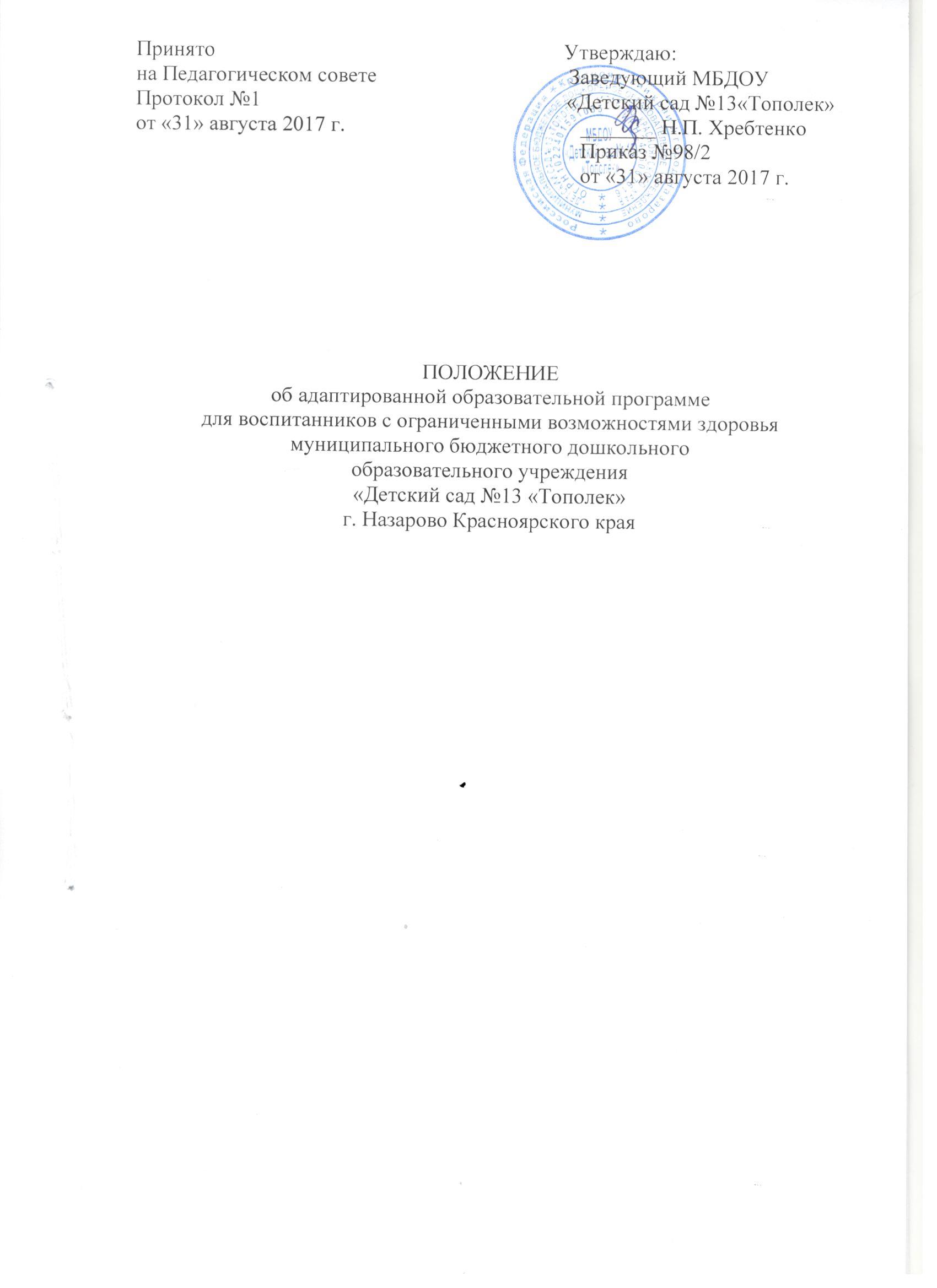 1. Общие положения1.1. Настоящим Положением  о порядке разработки, утверждения и структуре адаптированных образовательных программ дошкольного образования (далее – Программа) определяется порядок деятельности муниципального бюджетного дошкольного  образовательного учреждения  «Детский сад №13 «Тополек» (далее – МБДОУ) по разработке и утверждению Адаптированной образовательной программы дошкольного образования для детей с ОВЗ.  Положением определяется структура, оформление, порядок и сроки рассмотрения Программы.1.2. Настоящее Положение разработано в соответствии с Федеральным законом от 29.12.2012 N 273-ФЗ (ред. от 30.12.2015) «Об образовании в Российской Федерации» (далее  Закон), Приказом Министерства образования и науки Российской Федерации от 30.08.2013 г. №1014 «Об утверждении Порядка организации и осуществления образовательной деятельности по основным общеобразовательным программам – образовательным программам дошкольного образования», Приказом Министерства образования и науки Российской Федерации от 17.10.2013 г. №1155 «Об утверждении федерального государственного образовательного стандарта дошкольного образования (далее – ФГОС ДО), Уставом МБДОУ, Договором об образовании по образовательным программам дошкольного образования между муниципальным дошкольным образовательным учреждением и родителем (законным представителем).1.3. МБДОУ самостоятельно разрабатывает и реализует адаптированную образовательную программу для воспитанников с ограниченными возможностями здоровья  на основе основной образовательной программы дошкольного образования МБДОУ «Детский сад №13 «Тополек»,  примерных образовательных программ дошкольного образования, согласно условиям, целям и задачам своей деятельности.1.4. Программа принимается педагогическим советом МБДОУ и утверждается приказом руководителя.1.5.  Программа направлена на:а) обеспечение коррекции нарушений развития различных категорий детей с ограниченными возможностями здоровья;б) освоение детьми с ограниченными возможностями здоровья Программы, их разностороннее развитие с учетом возрастных и индивидуальных особенностей и особых образовательных потребностей, социальной адаптации.Цель – создание условий для коррекционно-развивающей и психолого-педагогической работы, предусматривающей интеграцию действий всех специалистов дошкольного образовательного учреждения и родителей дошкольников, обеспечивающей развитие ребенка с ОВЗ, его позитивную социализацию, личностное развитие, развитие инициативы и творческих способностей на основе сотрудничества со взрослыми и сверстниками в соответствующих возрасту видах деятельности. Задачи: 1. создавать благоприятные условия для полноценного проживания ребенком дошкольного детства, разностороннего развития детей; 2. способствовать общему развитию дошкольников с ОВЗ, коррекции их психофизического и речевого развития, подготовке к обучению в школе; 3. создавать благоприятные условия для развития детей в соответствии с их возрастными и индивидуальными особенностями и склонностями; 4. обеспечивать развитие способностей и творческого потенциала каждого ребенка как субъекта отношений с самим собой, с другими детьми, взрослыми и миром; 5. способствовать объединению обучения и воспитания в целостный образовательный процесс в условиях комплексного подхода, тесной взаимосвязи в работе всех специалистов ДОУ и родителей воспитанников. 2. Содержание и структура адаптированной образовательной программы дошкольного образования2.1. При разработке Программы определяется продолжительность пребывания детей в Учреждении, режим работы МБДОУ в соответствии с объемом решаемых задач образовательной деятельности, предельную наполняемость групп. 2.2. Содержание Программы обеспечивает развитие личности, мотивации и способностей детей в различных видах деятельности и охватывать следующие структурные единицы, представляющие определенные направления развития и образования детей (далее – образовательные области): - социально-коммуникативное развитие; - познавательное развитие; - речевое развитие; - художественно-эстетическое развитие; - физическое развитие. 2.2.1. Социально-коммуникативное развитие направлено на: - усвоение норм и ценностей, принятых в обществе, включая моральные и нравственные ценности; - развитие общения и взаимодействия ребенка со взрослыми и сверстниками; - становление самостоятельности, целенаправленности и саморегуляции собственных действий; - развитие социального и эмоционального интеллекта, эмоциональной отзывчивости, - сопереживания, формирование готовности к совместной деятельности со сверстниками, формирование уважительного отношения и чувства принадлежности к своей семье и к сообществу детей и взрослых в Учреждении; - формирование позитивных установок к различным видам труда и творчества; - формирование основ безопасного поведения в быту, социуме, природе. 2.2.2. Познавательное развитие предполагает: - развитие интересов детей, любознательности и познавательной мотивации;- формирование первичных представлений о себе, других людях, объектах окружающего мира, о свойствах и отношениях объектов окружающего мира (форме, цвете, размере, материале, звучании, ритме, темпе, количестве, числе, части и целом, пространстве и времени, движении и покое, причинах и следствиях и др.), о малой родине и Отечестве, представлений о социокультурных ценностях нашего народа, об отечественных традициях и праздниках, о планете Земля как общем доме людей, об особенностях ее природы, многообразии стран и народов мира. 2.2.3. Речевое развитие включает: - владение речью как средством общения и культуры; - обогащение активного словаря; - развитие связной, грамматически правильной диалогической и монологической речи; развитие речевого творчества; - развитие звуковой и интонационной культуры речи, фонематического слуха; - знакомство с книжной культурой, детской литературой, понимание на слух текстов различных жанров детской литературы; - формирование звуковой аналитико-синтетической активности как предпосылки обучения грамоте. 2.2.4. Художественно-эстетическое развитие предполагает: - развитие предпосылок ценностно-смыслового восприятия и понимания произведений искусства (словесного, музыкального, изобразительного), мира природы; - становление эстетического отношения к окружающему миру; - формирование элементарных представлений о видах искусства; - восприятие музыки, художественной литературы, фольклора; - стимулирование сопереживания персонажам художественных произведений; - реализацию самостоятельной творческой деятельности детей (изобразительной, конструктивно-модельной, музыкальной и др.). 2.2.5. Физическое развитие включает приобретение опыта в следующих видах деятельности детей: - двигательной, в том числе связанной с выполнением упражнений, направленных на развитие таких физических качеств, как координация и гибкость; - способствующих правильному формированию опорно-двигательной системы организма, - развитию равновесия, координации движения, крупной и мелкой моторики обеих рук, а также с правильным, не наносящем ущерба организму выполнением основных движений (ходьба, бег, мягкие прыжки, повороты в обе стороны), формирование начальных представлений о некоторых видах спорта, овладение подвижными играми с правилами; - становление целенаправленности и саморегуляции в двигательной сфере; - становление ценностей здорового образа жизни, овладение его элементарными нормами и правилами (в питании, двигательном режиме, закаливании, при формировании полезных привычек и др.).2.3. Конкретное содержание указанных образовательных областей зависит от возрастных и индивидуальных особенностей детей, определяется целями и задачами Программы и реализуется в различных видах деятельности (общении, игре, познавательно-исследовательской деятельности) - как сквозных механизмах развития ребенка. 2.4. Содержание Программы отражает следующие аспекты образовательной среды воспитанников: 1) предметно-пространственная развивающая образовательная среда; 2) характер взаимодействия со взрослыми; 3) характер взаимодействия с другими детьми;4) система отношений ребенка к миру, к другим людям, к себе самому. 2.5. Программа состоит из обязательной части и части, формируемой участниками образовательных отношений. Обе части являются взаимодополняющими. Обязательная часть Программы предполагает комплексность подхода, обеспечивая развитие детей во всех пяти взаимодополняющих образовательных областях через коррекционно-развивающую работу. В части, формируемой участниками образовательных отношений, представлены выбранные и разработанные самостоятельно МБДОУ Программы, направленные на развитие детей в одной или нескольких образовательных областях, видах деятельности и культурных практиках, методики, формы организации образовательной работы. 2.6. Объем обязательной части Программы менее 60% от ее общего объема; части, формируемой участниками образовательных отношений, не более 40%. 2.7. Программа включает три основных раздела: целевой, содержательный и организационный, в каждом из которых отражается обязательная часть и часть, формируемая участниками образовательных отношений. 2.7.1. Целевой раздел включает в себя пояснительную записку и планируемые результаты освоения программы. Пояснительная записка должна раскрывать: - цели и задачи реализации Программы; - принципы и подходы к формированию Программы; - значимые для разработки и реализации Программы характеристики, в том числе характеристики особенностей развития детей раннего и дошкольного возраста. Планируемые результаты освоения Программы конкретизируют требования к целевым ориентирам в обязательной части и части, формируемой участниками образовательных отношений, с учетом возрастных возможностей и индивидуальных различий (индивидуальных траекторий развития) детей, а также особенностей развития детей с ограниченными возможностями здоровья, в том числе детей-инвалидов (далее - дети с ограниченными возможностями здоровья). 2.7.2. Содержательный раздел представляет общее содержание Программы, обеспечивающее полноценное развитие личности детей. Содержательный раздел Программы должен включать: a) описание образовательной деятельности в соответствии с направлениями развития ребенка, представленными в пяти образовательных областях, с учетом используемых вариативных примерных основных образовательных программ дошкольного образования и методических пособий, обеспечивающих реализацию данного содержания; б) описание вариативных форм, способов, методов и средств реализации Программы с учетом возрастных и индивидуальных особенностей воспитанников, специфики их образовательных потребностей и интересов; в) описание образовательной деятельности по профессиональной коррекции нарушений развития детей. В разделах программы, касающихся содержания работы специалистов (учителя-логопеда, учителя-дефектолога, педагога-психолога) оговорены специальные условия для получения образования детьми с ограниченными возможностями здоровья, в том числе использование специальных образовательных программ и методов, специальных методических пособий и дидактических материалов, проведение групповых и индивидуальных занятий. Программа учитывает особенности развития и специфические образовательные потребности каждой категории детей с ОВЗ. В содержательном разделе Программы должны быть представлены: a) особенности образовательной деятельности разных видов и культурных практик; б) способы и направления поддержки детской инициативы;в) особенности взаимодействия педагогического коллектива с семьями воспитанников; г) иные характеристики. Часть Программы, формируемая участниками образовательных отношений, включает различные направления из числа парциальных и иных программ и созданных. Данная часть Программы учитывает образовательные потребности, интересы и мотивы детей, членов их семей и педагогов и, в частности, может быть ориентирована на: - специфику национальных, социокультурных и иных условий, в которых осуществляется образовательная деятельность; - выбор тех парциальных образовательных программ и форм организации работы с детьми, которые в наибольшей степени соответствуют потребностям и интересам детей, а также возможностям педагогического коллектива; - сложившиеся традиции; - взаимосвязь в работе всех специалистов; - использование здоровьесберегающих технологий. 2.7.3. Организационный раздел содержит описание материально-технического обеспечения Программы, обеспеченности методическими материалами и средствами обучения и воспитания, включает распорядок и режим дня, а также особенности традиционных событий, праздников, мероприятий; особенности организации развивающей предметно-пространственной среды. 2.8. Дополнительным разделом Программы является текст ее краткой презентации. Краткая презентация Программы ориентирована на родителей (законных представителей) детей и доступна для ознакомления. В краткой презентации Программы указаны: 1) возрастные и иные категории детей, на которых ориентирована Программа, в том числе категории детей с ограниченными возможностями здоровья; 2) используемые Примерные программы; 3) характеристика взаимодействия педагогического коллектива с семьями детей. 3. Требования к условиям реализации адаптированной образовательной программы дошкольного образования3.1. Требования к условиям реализации Программы включают требования к психолого-педагогическим, кадровым, материально-техническим и финансовым условиям реализации Программы, а также к развивающей предметно-пространственной среде. 3.2. Условия реализации Программы должны обеспечивать полноценное развитие личности детей во всех основных образовательных областях, а именно: в сферах социально-коммуникативного, познавательного, речевого, художественно-эстетического и физического развития личности детей на фоне их эмоционального благополучия и положительного отношения к миру, к себе и к другим людям. 3.3. Указанные требования направлены на создание социальной ситуации развития для участников образовательных отношений, включая создание образовательной среды, которая: 1) гарантирует охрану и укрепление физического и психического здоровья детей; 2) обеспечивает эмоциональное благополучие детей; 3) способствует профессиональному развитию педагогических работников; 4) создает условия для развивающего вариативного дошкольного образования; 5) обеспечивает открытость дошкольного образования; 6) создает условия для участия родителей (законных представителей) в образовательной деятельности. 4. Требования к результатам освоения адаптированной образовательной программы4.1. Требования к результатам освоения Программы представлены в виде целевых ориентиров дошкольного образования, которые представляют собой социально- нормативные возрастные характеристики возможных достижений ребенка на этапе завершения уровня дошкольного образования. Специфика дошкольного детства (гибкость, пластичность развития ребенка, высокий разброс вариантов его развития, его непосредственность и непроизвольность), а также системные особенности дошкольного образования (необязательность уровня дошкольного образования в Российской Федерации, отсутствие возможности вменения ребенку какой-либо ответственности за результат) делают неправомерными требования от ребенка дошкольного возраста конкретных образовательных достижений и обусловливают необходимость определения результатов освоения образовательной программы в виде целевых ориентиров. 4.2. К целевым ориентирам дошкольного образования относятся следующие социально-нормативные возрастные характеристики возможных достижений ребенка: - ребенок овладевает основными культурными способами деятельности, проявляет инициативу и самостоятельность в разных видах деятельности – игре, общении, познавательно-исследовательской деятельности, конструировании и др.; способен выбирать себе род занятий, участников по совместной деятельности; - ребенок обладает установкой положительного отношения к миру, к разным видам труда, другим людям и самому себе, обладает чувством собственного достоинства; активно взаимодействует со сверстниками и взрослыми, участвует в совместных играх. Способен договариваться, учитывать интересы и чувства других, сопереживать неудачам и радоваться успехам других, адекватно проявляет свои чувства, в том числе чувство веры в себя, старается разрешать конфликты; - ребенок обладает развитым воображением, которое реализуется в разных видах деятельности, и прежде всего в игре; ребенок владеет разными формами и видами игры, различает условную и реальную ситуации, умеет подчиняться разным правилам и социальным нормам; - ребенок достаточно хорошо владеет устной речью, может выражать свои мысли и желания, может использовать речь для выражения своих мыслей, чувств и желаний, построения речевого высказывания в ситуации общения, может выделять звуки в словах, - у ребенка складываются предпосылки грамотности; - у ребенка развита крупная и мелкая моторика; он подвижен, вынослив, владеет основными движениями, может контролировать свои движения и управлять ими; - ребенок способен к волевым усилиям, может следовать социальным нормам поведения и правилам в разных видах деятельности, во взаимоотношениях со взрослыми и сверстниками, может соблюдать правила безопасного поведения и личной гигиены; - ребенок проявляет любознательность, задает вопросы взрослым и сверстникам, интересуется причинно-следственными связями, пытается самостоятельно придумывать объяснения явлениям природы и поступкам людей; склонен наблюдать, экспериментировать. Обладает начальными знаниями о себе, о природном и социальном мире, в котором он живет; знаком с произведениями детской литературы, обладает элементарными представлениями из области живой природы, естествознания, математики, истории и т.п.; ребенок способен к принятию собственных решений, опираясь на свои знания и умения в различных видах деятельности. 4.3. Целевые ориентиры Программы выступают основаниями преемственности дошкольного и начального общего образования. При соблюдении требований к условиям реализации Программы настоящие целевые ориентиры предполагают формирование у детей дошкольного возраста предпосылок к учебной деятельности на этапе завершения ими дошкольного образования. 5. Разработка, согласование и утверждение адаптированной образовательной программы дошкольного образования5.1. Программа разрабатывается МБДОУ самостоятельно в течение 30 календарных дней со дня зачисления ребенка в МБДОУ.5.2. Программа принимается  на заседании Педагогического совета МБДОУ. 5.3. Программа утверждается приказом руководителя МБДОУ. 5.4. Коррективы в Программу вносятся с учетом результатов мониторинга, последних изменений в законодательстве, новых нормативных актов и документов (1-2 раза в год). Внесенные изменения и дополнения в Программу проходят процедуру рассмотрения, согласования и утверждения. Тексты изменений на отдельных листах подшиваются к Программе. 6. Делопроизводство6.1. Программа является основным нормативно-управленческим документом МБДОУ. Один экземпляр Программы в сброшюрованном виде находится у руководителя МБДОУ, второй – у старшего воспитателя, функциональными обязанностями которых является осуществление мониторинга за реализацией Программы. 6.2. Электронный вариант (аналог) Программы хранится в электронной базе данных на сервере МБДОУ. 6.3. Старший воспитатель осуществляет контроль:  - за введением Программы (рассмотрением и принятием на Педагогическом совете); 6.4. Заведующий осуществляет систематический контроль: - за выполнением Программы; - за уровнем достижений воспитанников планируемых результатов освоения Программы.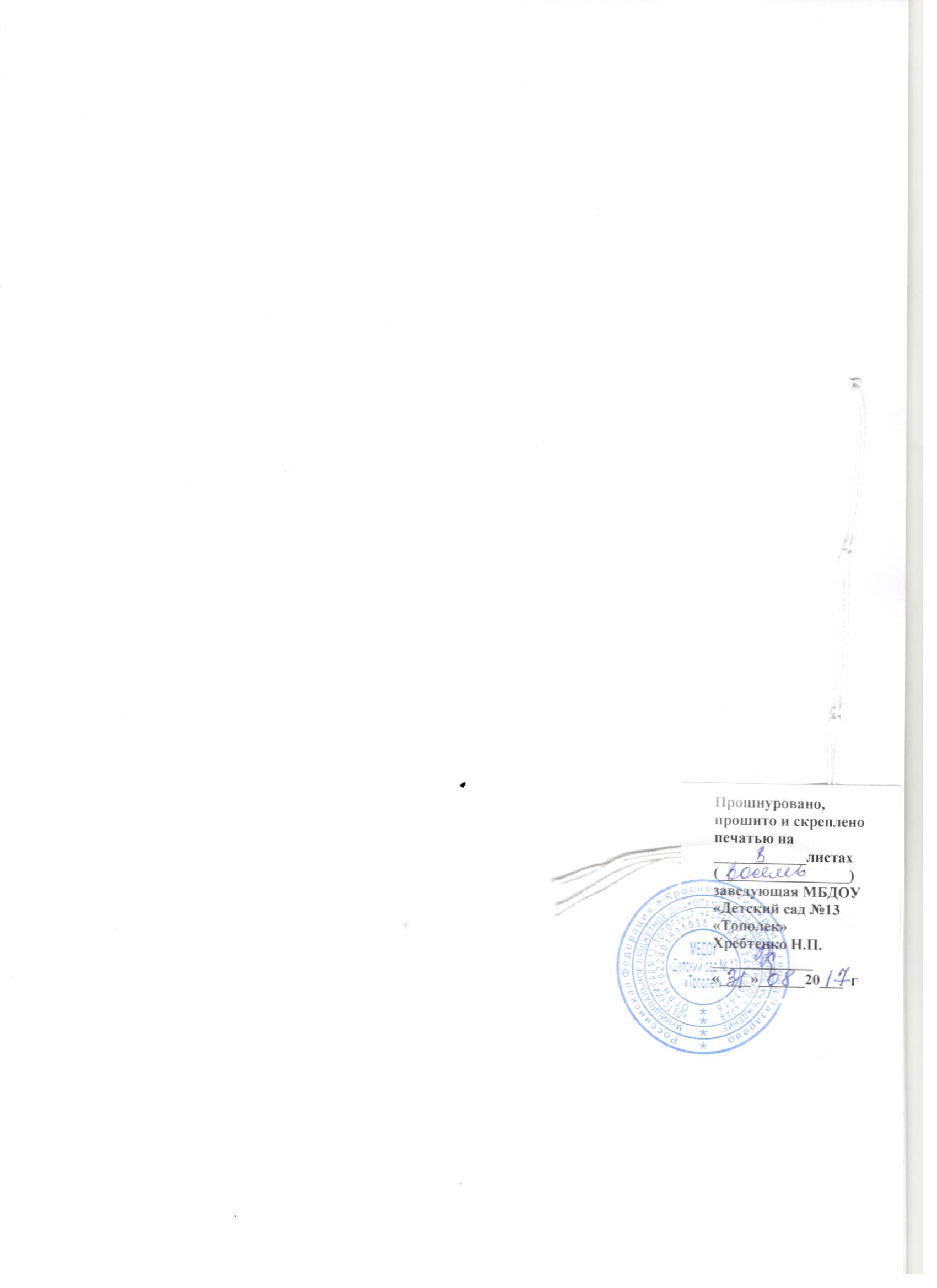 